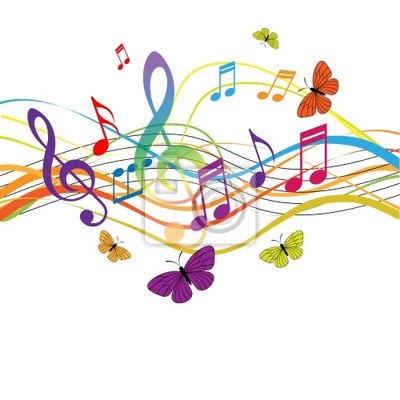   Барабан.Барабаню в барабан,
Бам-бам-бам да бам-бам-бам.
Очень громко, знаю сам,
Бам-бам-бам да бам-бам-бам,
Барабанит барабан,
Бам-бам-бам да бам-бам-бам. 
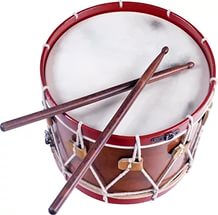                                       Пианино.До, ре, ми, фа, соль, ля, си.
Сколько клавиш посмотри:
Черные и белые – 
По ним пальцы бегают.
Клавишный мой инструмент.
Пианино лучше нет! 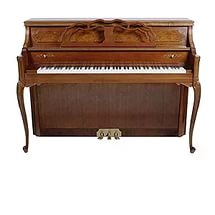                   Гитара.Брынь да брынь, гитару взял,
Как играть на ней не знал.
Папа пусть меня научит – 
Буду гитаристом лучшим.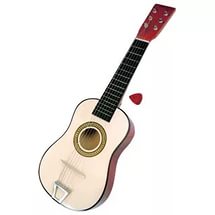                                                                                                            БалалайкаТри струны всего, трям-трям.
Инструмент известен нам.
Балалайку я возьму,
Плясовую заведу.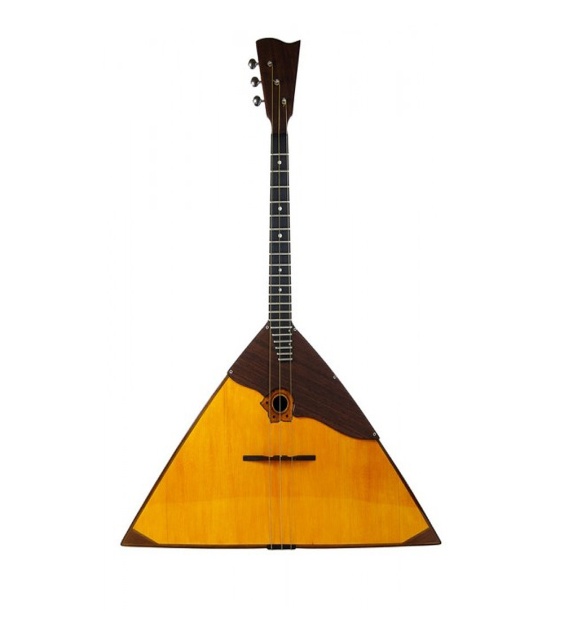               СкрипкаСкрипку в руки я возьму
И смычком я проведу. 
Звук чудесный, просто диво.
Скрипка так звучит красиво.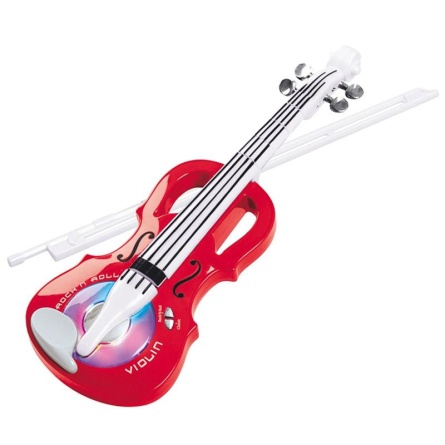                                                                                КонтрабасВ контрабасе, дун-дун-дун,
Есть всего немного струн.
Их четыре, посмотри,
Только длинные они.
Инструмент, дун-дун, большой.
Подрасту, и будет мой.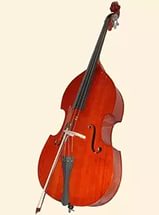       Саксофон.Благородный саксофон –
Джаз всегда играет он.
Я подую в саксофон – 
Зазвучит красиво он.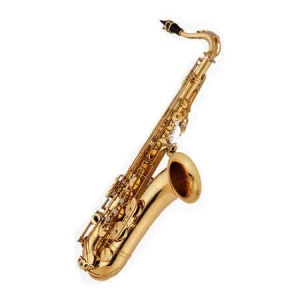                         Домра.Домра - инструмент важнейший
Красивый, с голосом нежнейшим.
Когда ты струн рукой коснешься 
В старинный мир перенесешься! 
В ней чуткость, радость, доброта
И всех созвучий красота!
То загрустит, то засмеется!
Вся прелесть звуков ей дана
И дарит чудо нам она!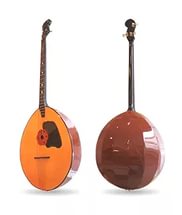                 Арфа.Арфа – струнный инструмент.
Мелодичней арфы нет.
Струны мы переберем,
                                   Звук красивый мы найдем.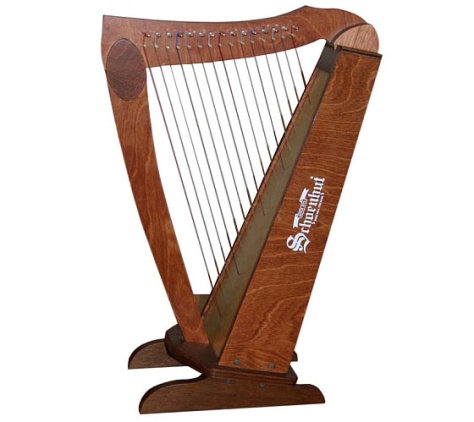 